	Анонс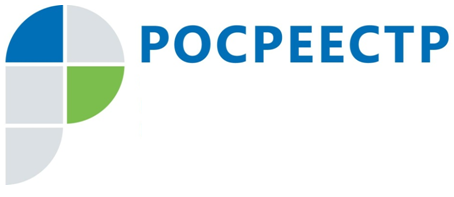 Горячая линия «Порядок оспаривания результатов кадастровой оценки объектов недвижимости»20.06.2018 с 12:00 до 14:00 состоится совместная «горячая линия» Управления Росреестра по Московской области и филиала ФГБУ «Федеральная кадастровая палата Росреестра» по Московской области по теме: «Порядок оспаривания результатов кадастровой оценки объектов недвижимости».Вопросы можно задать по телефону: 8 (499) 148-92-70.Страница Управления Росреестра по Московской области в Facebook:https://www.facebook.com/rosreestr.50Пресс-служба Управления Росреестра по Московской области:Колесин Никита ypravleniemo@yandex.ru+7 (915) 206-52-51